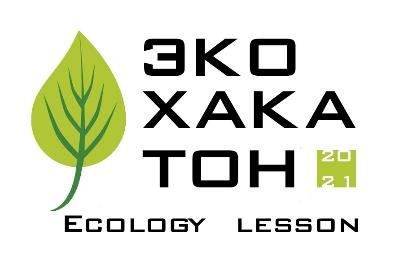 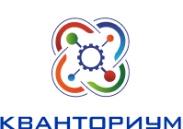 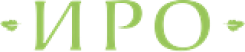 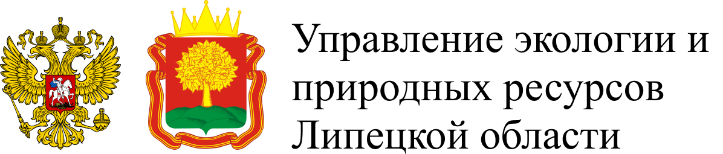 Уважаемые участники Экохакатона «ECOLOGY LESSON»!Предлагаем Вам выбрать один из вариантов кейса. 
В качестве решения кейса вам необходимо предложить решение в виде методической разработки для проведения мастер-класса или урока на экологическую тематику с применением интерактивных технологий и информационно-коммуникационных технологий (приложения, программы, информационные системы, программирование, верстка сайтов и т.д.).Работа над кейсами осуществляется в период с 18.04.22 г. до 24.04.22 г. (включительно).Работы должны быть высланы на электронную почту kvantorium48@strategy48.ru не позднее 23:59 часов 24.04.22 г. В теме письма необходимо указать «Работа на Экохакатон».28.04.22 г. участники, чьи работы прошли заочный этап, будут приглашены по телефону на очную защиту. Очная защита кейсов состоится 29.04.2022 г. в 15:20 ч. на территории Детского технопарка «Кванториум» по адресу: ул. Космонавтов, 20/3. Участник очного тура демонстрирует свою работу, проводя мастер-класс или урок (продолжительностью 15 минут) для аудитории обучающихся Детского технопарка «Кванториум».Подведение итогов: до 04.05.2022 г. на сайте Управления экологии и природных ресурсов Липецкой области и Детского технопарка «Кванториум» будут опубликованы результаты очного тура Экохакатона.Церемония награждения 05.05.2022 г. 15:30 ч. в детском технопарке «Кванториум» в Актовом зале.Требования к работе:Результаты кейса должны содержать методическую разработку для проведения мастер-класса или урока на экологическую тематику с применением интерактивных, информационно-коммуникационных технологий. Отчёт по кейсу должен содержать текстовый документ объемом не более 10 страниц (размер шрифта 14 пт, название файла – ФИО автора) и презентацию объемом не более 10 слайдов, которые отображают решения кейса. Если в решения кейса вошла ваша авторская интерактивная разработка с помощью использования информационных технологий, то с текстовым документом и презентацией необходимо выслать исходный файл данной разработки или ссылку на данный ресурс. Конкурсный кейс № 1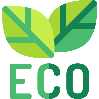 Тема: «Профессия «Эколог» – кто это, чем занимается»Экологические проблемы стали неотъемлемой частью нашей жизни, поэтому выросла необходимость в увеличении количества специалистов этой категории. Эта профессия стала особенно актуальной в современном мире.Необходимо создать методическую разработку, которая поможет обучающимся получить наиболее полное представление об особенностях профессии эколог в доступной и увлекательной форме. Конкурсный кейс № 2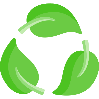 Тема: «Раздельный сбор отходов: от контейнера до завода. Как сортируются отходы»Мусор в настоящее время стал проблемой государственного масштаба.С каждым годом его становится все больше. Зарубежный опыт показывает, что отходы можно превращать в доходы.Именно поэтому с 1 января 2019 года вступил в силу закон о раздельном сборе мусора.Предложенная Вами форма занятия должна дать полное представление о системе раздельного сбора отходов и их переработке, а также способствовать формированию культуры обращения населения с бытовыми отходами с раннего возраста.Конкурсный кейс № 3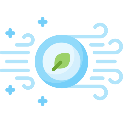 Тема: «Чистый воздух»: что делают предприятия, чтобы снизить выбросы загрязняющих веществ в атмосферный воздух»1 ноября 2018 г. в нашей стране стартовал проект «Чистый воздух», который проводится в рамках национального проекта «Экология» до 31 декабря 2024 г. и направлен на очищение атмосферного воздуха в России.В ходе предложенной вами формы занятия необходимо донести до обучающихся суть этого проекта на примере практически реализованных мероприятий по очистке воздуха. У обучающихся в ходе занятия должно сформироваться комплексное представление о необходимых ресурсах (специалисты, оборудование и т.д.) для успешной реализации проекта «Чистый воздух».Конкурсный кейс № 4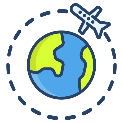 Тема: «Развитие ООПТ и экологического туризма».Развитие экологического туризма на особо охраняемых природных территориях (ООПТ) – один из приоритетов государственной политики в сфере экологии и природопользования.Необходимо предложить методику занятия, в ходе которого у обучающихся сложится комплексное представление об ООПТ и экологическом туризме, а также об эффективных направлениях развития этих направлений. Конкурсный кейс № 5Тема: «Сохранение уникальных водных объектов – расчистка рек и прудов».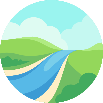 С 1 января 2019 года реализуется федеральный проект «Сохранение уникальных водных объектов» – один из 11 федеральных проектов Национального проекта «Экология». Цель проекта – сохранение уникальных водных объектов за счёт восстановления и экологической реабилитации, расчистки участков русел рек, очистки от мусора берегов и прибрежной акватории озёр и рек. В ходе предложенной вами формы занятия необходимо донести до обучающихся суть этого проекта на примере практически реализованных мероприятий по очистке водных объектов. У обучающихся в ходе занятия должно сформироваться комплексное представление о необходимых ресурсах (специалисты, оборудование и т.д.) для успешной реализации проекта «Сохранение уникальных водных объектов».Конкурсный кейс № 6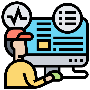 Тема: «Экологическая лаборатория – мониторинг состояния окружающей среды».Экологическая лаборатория – это средство осуществления контроля состояния окружающей природной среды и ее изменений в результате воздействия хозяйственной или иной деятельности.Предложенная Вами форма занятия должна дать развёрнутое представление обучающимся о видах исследований, осуществляемых экологической лабораторией, проиллюстрировав это на конкретных примерах.Конкурсный кейс № 7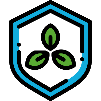 Тема: «Экологическая безопасность».Экологическая безопасность — допустимый уровень негативного воздействия природных и антропогенных факторов экологической опасности на окружающую среду и человека.В ходе занятия, методику проведения которого Вы предложите, обучающиеся должны получить наиболее полное представление о составляющих экологической безопасности, а также привести примеры реализации механизма экологической безопасности.